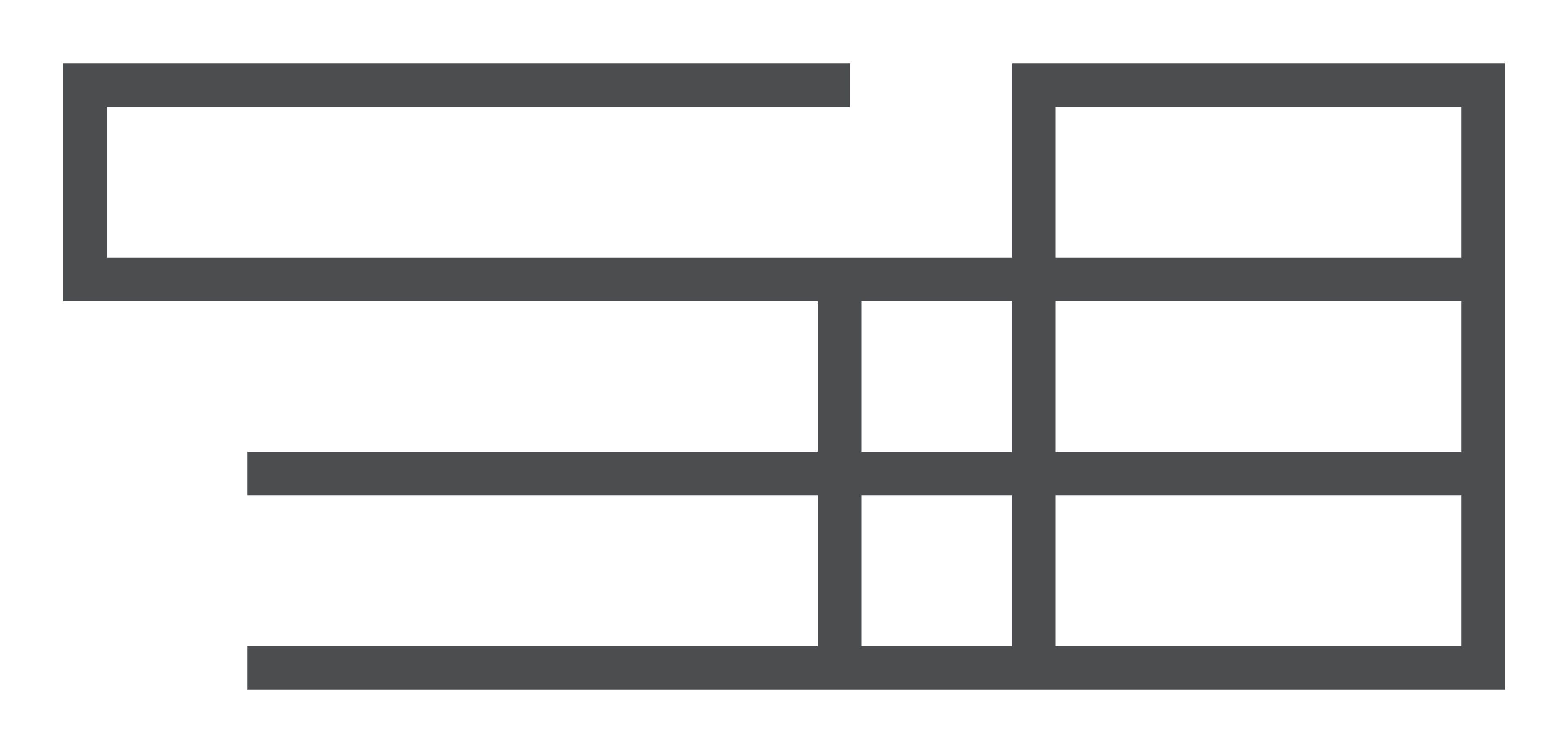 UT College of Architecture + DesignMaps to Venuesarchdesign.utk.edu/50thArt and Architecture BuildingFab LabRiver Islands Golf CourseNew Norris HouseLiving Light Solar Decathlon House at Children’s Museum of Oak RidgeHike and Bike with Legacy Parks FoundationBeardsley FarmHonors Convocation at Jackson TerminalThom Mayne Lecture at Bijou TheaterGala at Knoxville Museum of ArtDowntown Gallery